Try and work out if you need to add or subtract to solve these word problems.The complete your calculations and show your workings.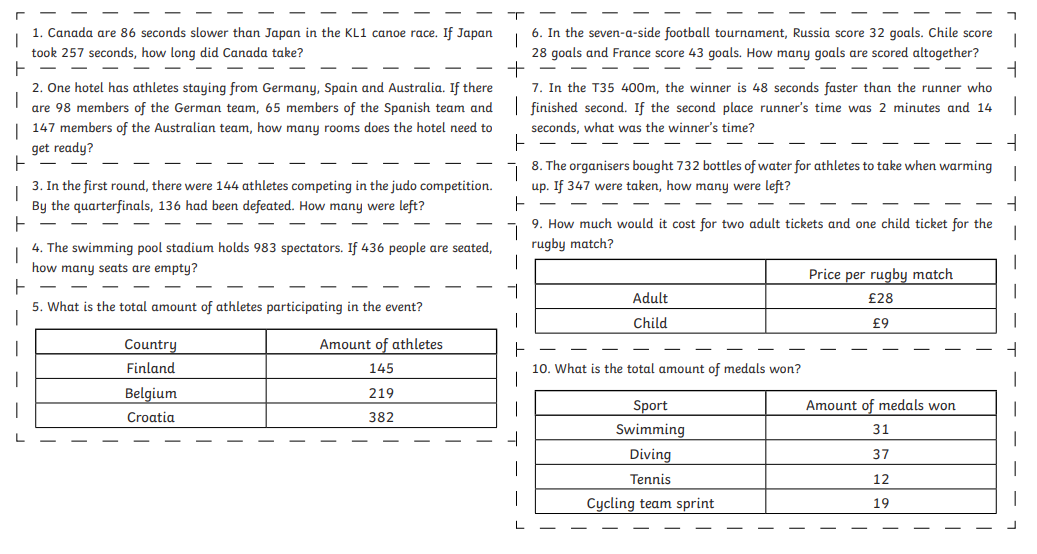 